Головний механік Білгород-Дністровського МУВГОсновні завдання: - Якісний і вчасний ремонт устаткування підприємства- Підтримка парку устаткування підприємства в робочому стані.- Використання сучасних технологій ремонту.- Економія коштів підприємства за рахунок ефективного обслуговуван-ня устаткування. Взаємодія з іншими підрозділами:Для виконання функцій і реалізації прав головний механік  взаємодіє з усіма відділами та службами управління в межах своїх повноважень.ГОЛОВНИЙ МЕХАНІК  О.С.ЄРМОЛЕНКО тел. 04849 61120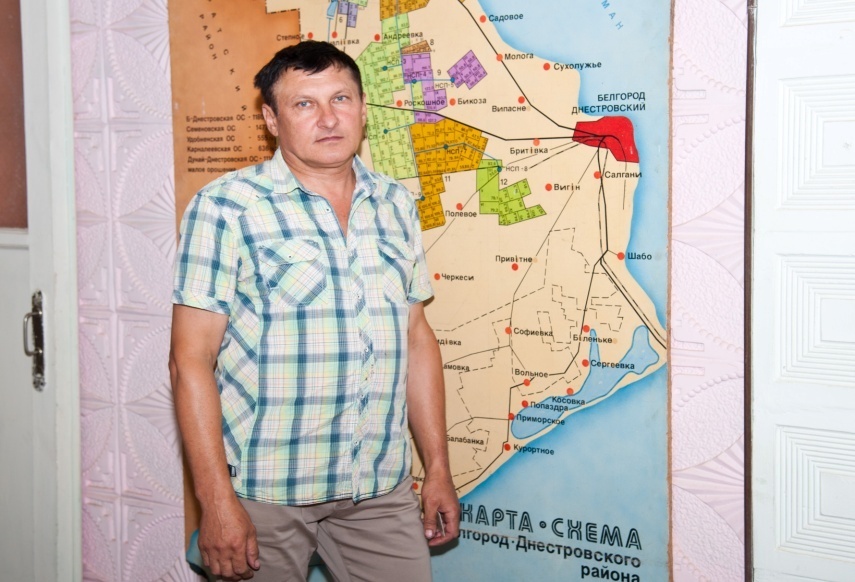 